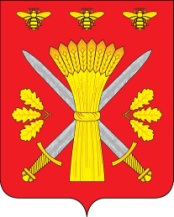 РОССИЙСКАЯ ФЕДЕРАЦИЯОРЛОВСКАЯ ОБЛАСТЬАДМИНИСТРАЦИЯ ТРОСНЯНСКОГО РАЙОНАПОСТАНОВЛЕНИЕот 11 июня 2019 г.                                                                                                                                       № 147        с. ТроснаОб утверждении Порядка управления наемными домами, все помещения в которых находятся вмуниципальной собственности Администрации Троснянского района и жилыми домами, являющимисянаемными домами и находящимися в муниципальной собственности Администрации Троснянского районаВ соответствии с Жилищным кодексом Российской Федерации, в целях определения правил управления наемными домами социального и коммерческого использования, все помещения в которых находятся в муниципальной собственности Администрации Троснянского района и жилыми домами, являющимися наемными домами социального и коммерческого использования и находящимися в муниципальной собственности, п о с т а н о в л я е т:1.  Утвердить Порядок управления наемными домами, все помещения в которых находятся в муниципальной собственности Администрации Троснянского района и жилыми домами, являющимися наемными домами и находящимися в муниципальной собственности Администрации Троснянского района согласно приложению.2. Настоящее постановление разместить на официальном сайте Администрации Троснянского района.3. Контроль за исполнением   настоящего постановления возложить на заместителя Главы администрации И.И. Писареву.Глава района                                                                                    А.И. НасоновОтдел по управлению муниципальным имуществом администрации Троснянского района Орловской областиСогласовано: __________ Писарева И.И. __________ Ревякина Ю.С.Готовила:__________ Кузнецова Е.Н.                                                                                       Приложение                                                                                      к постановлению Администрации района                                                                                                  от 11 июня 2019 г. № 147Порядокуправления наемными домами, все помещения в которых находятся в муниципальной собственности Администрации Троснянского района и жилыми домами, являющимися наемными домами и находящимися в муниципальной собственности Администрации Троснянского района     1. Настоящий Порядок управления наемными домами, все помещения в которых находятся в муниципальной собственности Администрации Троснянского района и жилыми домами, являющимися наемными домами и находящимися в муниципальной собственности Администрации Троснянского района (далее - Порядок) установлен в соответствии с частью 3 статьи 91.20 Жилищного кодекса Российской Федерации.       2. Настоящий Порядок определяет правила управления наемными домами, социального и коммерческого использования все помещения в которых находятся в муниципальной собственности Администрации Троснянского района (далее – многоквартирные наемные дома) и жилыми домами, являющимися наемными домами социального и коммерческого использования и находящимися в муниципальной собственности Администрации Троснянского района.  3. Управление многоквартирным наемным домом осуществляется в соответствии с требованиями, установленными частями 1 - 1.2, 15 и 16 статьи 161 Жилищного кодекса Российской Федерации:а) Администрация Троснянского района выступает в качестве собственника жилых помещений муниципального жилищного фонда и выполняет функции наймодателя жилых помещений в наемном доме;б) Управляющая организация, которая в установленном разделом X Жилищного кодекса Российской Федерации порядке предоставлена лицензия на осуществление деятельности по управлению многоквартирными домами, в случае, если наймодателем жилых помещений в многоквартирном наемном доме является Администрация Троснянского района   4. Наймодатель жилых помещений в наемном доме, указанный в подпункте "а" пункта 3 настоящего Порядка, несет ответственность   за оказание всех услуг и (или) выполнение работ по управлению, содержанию и ремонту многоквартирного наемного дома и являющегося наемным домом, находящегося в собственности Администрации Троснянского района  жилого дома в соответствии с требованиями, установленными техническими регламентами, утвержденными Правительством Российской Федерации правилами содержания общего имущества в многоквартирном доме, минимальным перечнем, услуг и работ, необходимых для обеспечения надлежащего содержания общего имущества в многоквартирном доме, правилами осуществления деятельности по управлению многоквартирными домами и правилами предоставления коммунальных услуг собственникам и пользователям помещений в многоквартирных домах и жилых домов.5. Управляющая организация, указанная в подпункте "б" пункта 3 настоящего Порядка:а) осуществляет управление многоквартирным наемным домом по договору управления, заключенному в соответствии со статьей 162 Жилищного кодекса Российской Федерации с наймодателем, указанным в подпункте "б" пункта 3 настоящего Порядка;б) несет ответственность перед наймодателем, указанным в подпункте "б" пункта 3 настоящего Порядка, за управление, содержание и ремонт многоквартирного наемного дома и предоставление коммунальных услуг пользующимся помещениями в этом доме лицам в соответствии с требованиями, установленными частью 2.3 статьи 161 Жилищного кодекса Российской Федерации.6. В случае, если управление многоквартирным наемным домом осуществляется управляющей организацией, указанной в подпункте "б" пункта 3 настоящего Порядка, выбор такой управляющей организации осуществляется Администрацией Троснянского района в соответствии с законодательством Российской Федерации о контрактной системе в сфере закупок товаров, работ, услуг для обеспечения государственных и муниципальных нужд.7. Управление жилыми домами, являющимися наемными домами и находящимися в муниципальной собственности Администрации Троснянского района   осуществляется наймодателем, указанным в подпункте "а" пункта 3 настоящего Порядка, в соответствии с требованиями, установленными техническими регламентами и утвержденными Правительством Российской Федерации правилами предоставления коммунальных услуг собственникам и пользователям помещений в многоквартирных домах и жилых домов.